ПЛАНработы актива МООП в общежитииУО «Минский государственный колледж ремесленничества и дизайнаим. Н.А.Кедышко» на 2022/2023 учебный годЗаместитель директора по УВР				И.И.Марусева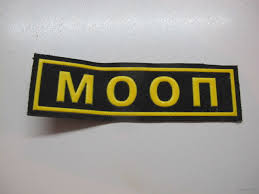 № п/пНаименование мероприятияСроки проведенияОтветственный1Организационное собрание. Обсуждение и утверждение плана работы МООП на 2022/2023 учебный годСентябрьЗам. директора по УВР, зав. общежития, воспитатели,курсанты Академии МВД,члены МООП2Изучение Положения о молодежном отряде охраны правопорядка, ознакомление с правами и обязанностями.Составление графика дежурств по общежитию с целью поддержания порядкаСентябрьЗам. директора по УВР, зав. общежития, воспитатели,курсанты Академии МВД, члены МООП3Проведение рейдов в общежитии, с целью профилактики противоправных деяний ЕжедневноЧлены МООП4Контроль за соблюдением противопожарной безопасностиЕжедневноЧлены МООП,курсанты Академии МВД5Участие в охране общественного порядка при проведении культурно-массовых мероприятийВ течение годаЧлены МООП6Подведение итогов работы ИюньЗам. директора по УВР, зав. общежития, воспитатели,члены МООП